附件关于2020年农村电商“省级精英训练营”培训报名的通知根据《广东省人力资源和社会保障厅 广东省农业农村厅关于进一步加强我省农村电商培训推动创业就业的工作方案》（粤人社〔2019〕158号）、《关于印发省级促进就业创业发展专项资金管理办法的通知》（粤财社〔2019〕211号）等文件要求和年度工作安排，广东省人力资源和社会保障厅联合农业农村厅组织举办2020年农村电商“省级精英训练营”培训活动，在全省范围内资助500名有发展潜力的农村电商经营管理者，参加高层次进修学习。现就报名有关事项通知如下：    一、报名条件在广东省内登记注册1年以上（截至2020年8月31日），在本省已开展农村电商相关业务的小型微型企业、个体工商户，民办非企业单位和农民专业合作社、家庭农场及农村电商基地、基层站点（含益农信息社）等担任法定代表人、主要负责人（董事长、总经理、董事、监事以及个体经营者）或股东等，年龄不超过50岁（截至报名时），参加过同类财政补贴培训的人员除外。其中，法定代表人、个体经营者需提供营业执照复印件；股东、董事、监事需提供“国家企业信用信息公示系统”查询页面截图材料；董事长、总经理需提供所在单位证明材料。在符合上述条件的基础上，按照优中选优、示范带动的原则，重点选拔：一是地方特色明显、发展潜力足、带头示范作用突出的农村电商经营者；二是通过“上网触电”可快速实现转型提升的农产品实体企业经营者；三是获得过创业比赛奖项或优秀创业项目资助、受过有关部门表彰（评选为创业先进典型者）或已入驻创业孵化基地的经营者；四是农村电商示范基地、基层示范站点经营管理人员。二、培训安排（一）培训机构。通过公开招标程序确定广东外语外贸大学承办2020年农村电商“省级精英训练营”培训项目。（二）培训内容。聚焦农村电商“一村一品”运营管理，突出农村电商品牌建设、农产品电商化运营管理、农产品品牌营销推广，以及农村电商平台网店运营、数据分析，“互联网+”农村电商品牌战略、创新、管理等重点内容。（三）培训方式。采取集中授课、实践演练、参观考察、交流对接、线上指导等方式开展培训。实行小班教学，每班次不超过35人。（四）培训时间、地点。培训分三期开班（第一期于9月份开班，第二期于10月份开班，第三期于11月份开班），学制为3-6个月，授课地点在广东外语外贸大学北校区。（五）培训费用。省财政按10000元/人的标准给予资金补助，学员个人自付学费2000元（个人自费部分待正式录取并公示后方需缴纳，由广东外语外贸大学收取）。学员在校培训期间的食宿、交通等费用自理。为加强培训管理，广东外语外贸大学可在报名时向学员收取一定金额的保证金，待学员结业后退还。（六）结业证书。学员完成规定课程并考核合格，由广东外语外贸大学颁发《广东外语外贸大学2020年农村电商“省级精英训练营”培训》结业证书。（七）后续服务。获得结业证书的学员，可享受广外专业教学团队后续跟踪服务，参加广东外语外贸大学及相关单位发起的校友交流活动，共享相关创业资源对接服务平台，并可择优推荐所在单位确定广外实践基地。三、报名程序（一）报名时间。培训报名时间于本通知下发之日起开始，第一期班次于9月15日截止报名；第二期班次于10月15日截止报名；第三期班次于11月15日截止报名。（二）报名方式。符合条件的人员可自主选择培训班次，并统一通过网络方式报名。报名者通过手机微信客户端扫描报名小程序码（见下图）填写报名信息，上传《2020年农村电商“省级精英训练营”培训学员报名申请表》扫描件、营业执照或其他证明扫描件、身份证明扫描件等。报名信息填写要求：报名信息必须如实填写，企业名称和统一社会信用代码必须与营业执照一致，不得填写简称。注：培训报名提交报名信息成功后不能修改所选培训班次。培训将按报名时间先后顺序拟定各班次参训学员名单（先报先得，录满为止）。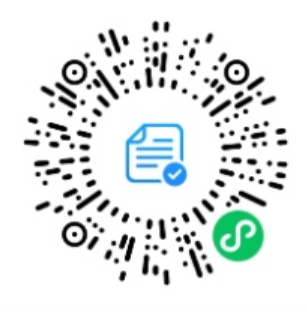 （三）资格审核。各期班次报名结束后，由广东外语外贸大学对照报名条件对学员申请资料进行审核，于3个工作日内将当期拟录取人员名单及相关材料报省人社厅就业局确认。（四）确认和缴费。省人社厅就业局确认参训学员名单后在官方网站公布。广东外语外贸大学根据公示结果通知学员办理报到和缴纳学员自付部分费用等手续。学员缴费统一通过银行转账，转账时请注明“2020年农村电商‘省级精英训练营’培训”（银行账号见广东外语外贸大学招生简章）。逾期未缴费和办理报到手续的视为放弃资格，由广东外语外贸大学按程序通知原选报相同班次的未入选人员递补（递补人员名单需报省人社厅就业局确认）。（五）报到及复核。学员根据广东外语外贸大学通知的时间、地点报到，培训具体时间根据疫情可适时调整。报到时须提交《2020年农村电商“省级精英训练营”培训学员报名申请表》原件、营业执照或证明材料复印件、身份证复印件。广东外语外贸大学对纸质材料查验、复核无误后，向学员出具收费发票等凭证。经复核不符合条件的，取消培训资格。附件：1．2020年农村电商“省级精英训练营”培训报名申请表      2．广东省2020年农村电商“省级精英训练营”培训招生简章备注：1．具体开班时间由广东外语外贸大学另行通知。      2．广东外语外贸大学联系电话：020-36317273、         15989032115、18188802588；         省就业局联系电话：020-83194073。附件12020年农村电商“省级精英训练营”培训报名申请表附件2广东省2020年农村电商“省级精英训练营”培训招生简章广东外语外贸大学一、培训简介    党中央、国务院高度重视发展农村电商工作，将其作为新一轮扶贫开发的创新举措，强调要“发挥互联网在助推脱贫攻坚中的作用，推进精准扶贫、精准脱贫，让更多困难群众用上互联网，让农产品通过互联网走出乡村” 。广东省委、省政府也非常重视农村电商发展，已连续制订下发《关于打赢脱贫攻坚战三年行动方案（2018-2020）》、《广东省促进农村电子商务发展实施方案》等重要文件，着力促进我省农村电子商务全面发展。    为帮助农村电商带头人提升素质能力，广东省人社厅组织本次广东省2020年农村电商“省级精英训练营”培训，计划共培训500名农村电商带头人，并为本次培训投入资金500万元，按照每人10000元标准进行补助，学员自费2000元/人，学员自费部分待正式录取并公示后方需缴纳，由广东外语外贸大学收取。学员培训期间的食宿费、交通费自理。    二、培训招生具体对象在广东省内登记注册1年以上（截至2020年8月31日），在本省已开展农村电商相关业务的小型微型企业、个体工商户，民办非企业单位和农民专业合作社、家庭农场及农村电商基地、基层站点（含益农信息社）等担任法定代表人、主要负责人（董事长、总经理、董事、监事以及个体经营者）或股东等，年龄不超过50岁（截至报名时）。在符合上述条件的基础上，按照优中选优、示范带动的原则，重点培训：一是地方特色明显、发展潜力足、带头示范作用突出的农村电商经营者；二是通过“上网触电”可快速实现转型提升的农产品实体企业经营者；三是获得过创业比赛奖项或优秀创业项目资助、受过有关部门表彰（评选为创业先进典型者）或已入驻创业孵化基地的经营者；四是农村电商示范基地、基层示范站点经营管理人员。三、承办单位：广东外语外贸大学四、培训时间、地点：培训分三期开班，学制为3-6个月，授课地点在广东外语外贸大学北校区。五、报名时间第一期（9月份开班）报名截止日9月15日；    第二期（10月份开班）报名截止日10月15日；第三期（11月份开班）报名截止日11月15日。六、培训安排（一）核心课程内容1、农村电商运营管理2、农村电商品牌建设与推广3、农产品电商营销策略   4、农村电商平台网店运营   5、针对农村品的达人带货与网红直播分析   6、抖音市场推广与流量管理   7、农产品电商物流仓储及供应链管理   8、网络营销实战分析   9、电子商务物理配送   10、农产品贸易与电子商务以及现代物流相结合的发展趋势（二）参观考察安排    1、星聚集团直播基地（广州星聚传媒是国内头部直播平台签约艺人1000余人，旗下YY平台知名度全国前列）    2、字节跳动广东分公司（字节跳动是国内最大直播平台，旗下抖音是国内最知名直播平台）    3、唯品会（唯品会是国内知名电商平台广州本地综合类电商平台）（三）组织对接交流1、中国新时代商业逻辑（对接知名咨询公司给学员提供商业发展咨询）2、项目与融资渠道交流（针对学员层次对接融资渠道）3、创业与发展资源交流（创业发展对接资源）4、企业家创业经历分享（创业过程指导、经验分享）七、学员收获（一）专业的农村电商知识、技能的提升（二）与知名的专家、学者、企业家面对面交流（三）学习先进的电商经验（四）与500名省级农村电商精英同行（五）颁发省级农村电商精英授牌（六）优秀学员颁发省级优秀农村电商精英证书（七）优秀学员单位确定广外实践基地（八）对接电商社会资源（九）参观知名资源企业（十）电商企业商业模式指导（十一）广外专业教学团队后续跟踪扶持（十二）增加网商运营——专项职业能力证书培训内容，提升就业。八、报名流程（一）登录报名小程序填写（上传）资料，完成报名（二）审核报名资料（三）发放广东省2020年农村电商“省级精英训练营”录取通知书九、交通指引公交路线：广州火车站乘529线路到外语学院（白云山西门）站；市内其它到达校区的路线有529、76、76A、B18、265、864、38、66、803、127、245、223、424、660、664大学城1线乘坐到外语学院（白云山西门）站或黄石东（外语学院）站下车，步行约300米即到。地铁路线：2号线到白云公园站B出口坐424路公交车到外语学院（白云山西门）站下车步行约300米即到；3号线到永泰站B2出口坐864、B18路公交车到外语学院（白云山西门）下车步行约300米即到。自驾车：导航地址（广东外语外贸大学校北校区）    十、住宿推荐    1、逸林酒店：步行至广外两分钟，住宿标准：468元/标准间·天（协议价格）    2、保利酒店：步行至广外两分钟，住宿标准：290元/标准间·天（协议价格）    3、云尚酒店：步行至广外两分钟，住宿标准：200元/标准间·天（协议价格）十一、报名咨询电话：020-36317273、15989032115、18188802588个人情况个人情况个人情况个人情况个人情况个人情况个人情况个人情况个人情况个人情况个人情况个人情况个人情况姓    名姓    名性    别性    别性    别民族民族照片出生日期出生日期身份证号码身份证号码身份证号码照片政治面貌政治面貌□中共党员 □共青团员  □民主党派 □群众□中共党员 □共青团员  □民主党派 □群众□中共党员 □共青团员  □民主党派 □群众□中共党员 □共青团员  □民主党派 □群众□中共党员 □共青团员  □民主党派 □群众□中共党员 □共青团员  □民主党派 □群众□中共党员 □共青团员  □民主党派 □群众□中共党员 □共青团员  □民主党派 □群众□中共党员 □共青团员  □民主党派 □群众□中共党员 □共青团员  □民主党派 □群众照片现任职务现任职务□法定代表人      □股东□主要负责人（董事长、总经理、董事、监事以及个体  经营者等）注：法定代表人、个体经营者需提供营业执照扫描件；股东、董事、监事需本人登陆国家企业信用信息公示系统查询并提供截图页面；董事长、总经理需提供所在单位证明材料。□法定代表人      □股东□主要负责人（董事长、总经理、董事、监事以及个体  经营者等）注：法定代表人、个体经营者需提供营业执照扫描件；股东、董事、监事需本人登陆国家企业信用信息公示系统查询并提供截图页面；董事长、总经理需提供所在单位证明材料。□法定代表人      □股东□主要负责人（董事长、总经理、董事、监事以及个体  经营者等）注：法定代表人、个体经营者需提供营业执照扫描件；股东、董事、监事需本人登陆国家企业信用信息公示系统查询并提供截图页面；董事长、总经理需提供所在单位证明材料。□法定代表人      □股东□主要负责人（董事长、总经理、董事、监事以及个体  经营者等）注：法定代表人、个体经营者需提供营业执照扫描件；股东、董事、监事需本人登陆国家企业信用信息公示系统查询并提供截图页面；董事长、总经理需提供所在单位证明材料。□法定代表人      □股东□主要负责人（董事长、总经理、董事、监事以及个体  经营者等）注：法定代表人、个体经营者需提供营业执照扫描件；股东、董事、监事需本人登陆国家企业信用信息公示系统查询并提供截图页面；董事长、总经理需提供所在单位证明材料。□法定代表人      □股东□主要负责人（董事长、总经理、董事、监事以及个体  经营者等）注：法定代表人、个体经营者需提供营业执照扫描件；股东、董事、监事需本人登陆国家企业信用信息公示系统查询并提供截图页面；董事长、总经理需提供所在单位证明材料。□法定代表人      □股东□主要负责人（董事长、总经理、董事、监事以及个体  经营者等）注：法定代表人、个体经营者需提供营业执照扫描件；股东、董事、监事需本人登陆国家企业信用信息公示系统查询并提供截图页面；董事长、总经理需提供所在单位证明材料。□法定代表人      □股东□主要负责人（董事长、总经理、董事、监事以及个体  经营者等）注：法定代表人、个体经营者需提供营业执照扫描件；股东、董事、监事需本人登陆国家企业信用信息公示系统查询并提供截图页面；董事长、总经理需提供所在单位证明材料。□法定代表人      □股东□主要负责人（董事长、总经理、董事、监事以及个体  经营者等）注：法定代表人、个体经营者需提供营业执照扫描件；股东、董事、监事需本人登陆国家企业信用信息公示系统查询并提供截图页面；董事长、总经理需提供所在单位证明材料。□法定代表人      □股东□主要负责人（董事长、总经理、董事、监事以及个体  经营者等）注：法定代表人、个体经营者需提供营业执照扫描件；股东、董事、监事需本人登陆国家企业信用信息公示系统查询并提供截图页面；董事长、总经理需提供所在单位证明材料。照片办公电话办公电话手    机手    机手    机电子邮件电子邮件通讯地址通讯地址通讯地址个人从事农村电商年限个人从事农村电商年限□一年以下   □一至三年   □三至五年   □五年以上□一年以下   □一至三年   □三至五年   □五年以上□一年以下   □一至三年   □三至五年   □五年以上□一年以下   □一至三年   □三至五年   □五年以上□一年以下   □一至三年   □三至五年   □五年以上□一年以下   □一至三年   □三至五年   □五年以上□一年以下   □一至三年   □三至五年   □五年以上□一年以下   □一至三年   □三至五年   □五年以上□一年以下   □一至三年   □三至五年   □五年以上□一年以下   □一至三年   □三至五年   □五年以上□一年以下   □一至三年   □三至五年   □五年以上个人简历教育背景（毕业时间、专业、学历）（毕业时间、专业、学历）（毕业时间、专业、学历）（毕业时间、专业、学历）（毕业时间、专业、学历）（毕业时间、专业、学历）（毕业时间、专业、学历）（毕业时间、专业、学历）（毕业时间、专业、学历）（毕业时间、专业、学历）（毕业时间、专业、学历）个人简历工作经历（何时何地工作、职务）（何时何地工作、职务）（何时何地工作、职务）（何时何地工作、职务）（何时何地工作、职务）（何时何地工作、职务）（何时何地工作、职务）（何时何地工作、职务）（何时何地工作、职务）（何时何地工作、职务）（何时何地工作、职务）个人简历表彰奖励（何时何地受过何种表彰奖励）（何时何地受过何种表彰奖励）（何时何地受过何种表彰奖励）（何时何地受过何种表彰奖励）（何时何地受过何种表彰奖励）（何时何地受过何种表彰奖励）（何时何地受过何种表彰奖励）（何时何地受过何种表彰奖励）（何时何地受过何种表彰奖励）（何时何地受过何种表彰奖励）（何时何地受过何种表彰奖励）个人简历其他（限500字以内）企业情况企业情况企业情况企业情况企业情况企业情况企业情况企业情况企业情况企业情况企业情况企业情况企业情况企业情况企业名称企业名称企业名称企业名称登记注册地登记注册地登记注册地登记注册地登记注册时间登记注册时间登记注册时间登记注册时间登记注册时间登记注册时间统一社会信用代码统一社会信用代码统一社会信用代码统一社会信用代码组织机构代码组织机构代码组织机构代码组织机构代码组织机构代码组织机构代码所属行业所属行业所属行业所属行业职工总数职工总数职工总数职工总数职工总数职工总数上年度上缴税收总额上年度上缴税收总额上年度上缴税收总额上年度上缴税收总额         （万元）         （万元）上年度主营业务收入上年度主营业务收入上年度主营业务收入上年度主营业务收入上年度主营业务收入上年度主营业务收入          （万元）          （万元）公司主营范围公司主营范围公司主营范围公司主营范围□农村电商             主营产品                   □农产品实体经营       主营产品               □农村电商             主营产品                   □农产品实体经营       主营产品               □农村电商             主营产品                   □农产品实体经营       主营产品               □农村电商             主营产品                   □农产品实体经营       主营产品               □农村电商             主营产品                   □农产品实体经营       主营产品               □农村电商             主营产品                   □农产品实体经营       主营产品               □农村电商             主营产品                   □农产品实体经营       主营产品               □农村电商             主营产品                   □农产品实体经营       主营产品               □农村电商             主营产品                   □农产品实体经营       主营产品               □农村电商             主营产品                   □农产品实体经营       主营产品               企业简介和发展规划企业简介和发展规划企业简介和发展规划企业简介和发展规划（应包括以下内容：主营业务、经营情况、成长性表现、获得的荣誉、下一步发展目标等。）（应包括以下内容：主营业务、经营情况、成长性表现、获得的荣誉、下一步发展目标等。）（应包括以下内容：主营业务、经营情况、成长性表现、获得的荣誉、下一步发展目标等。）（应包括以下内容：主营业务、经营情况、成长性表现、获得的荣誉、下一步发展目标等。）（应包括以下内容：主营业务、经营情况、成长性表现、获得的荣誉、下一步发展目标等。）（应包括以下内容：主营业务、经营情况、成长性表现、获得的荣誉、下一步发展目标等。）（应包括以下内容：主营业务、经营情况、成长性表现、获得的荣誉、下一步发展目标等。）（应包括以下内容：主营业务、经营情况、成长性表现、获得的荣誉、下一步发展目标等。）（应包括以下内容：主营业务、经营情况、成长性表现、获得的荣誉、下一步发展目标等。）（应包括以下内容：主营业务、经营情况、成长性表现、获得的荣誉、下一步发展目标等。）个人或企业享受过何种政策扶持 个人或企业享受过何种政策扶持 个人或企业享受过何种政策扶持 个人或企业享受过何种政策扶持 （个人或企业何时何地享受过政府部门提供的何种政策扶持）（个人或企业何时何地享受过政府部门提供的何种政策扶持）（个人或企业何时何地享受过政府部门提供的何种政策扶持）（个人或企业何时何地享受过政府部门提供的何种政策扶持）（个人或企业何时何地享受过政府部门提供的何种政策扶持）（个人或企业何时何地享受过政府部门提供的何种政策扶持）（个人或企业何时何地享受过政府部门提供的何种政策扶持）（个人或企业何时何地享受过政府部门提供的何种政策扶持）（个人或企业何时何地享受过政府部门提供的何种政策扶持）（个人或企业何时何地享受过政府部门提供的何种政策扶持）选择的培训班次选择的培训班次选择的培训班次选择的培训班次□9月开班□10月开班□11月开班□9月开班□10月开班□11月开班□9月开班□10月开班□11月开班是否接受调剂是否接受调剂是否接受调剂□接受调剂  □不接受调剂       □接受调剂  □不接受调剂       □接受调剂  □不接受调剂       □接受调剂  □不接受调剂       申请人承诺申请人承诺申请人承诺申请人承诺本人承诺符合报名条件，遵守培训班考勤和相关管理要求。上述内容均据实填写，如有不实，本人承担相应责任。                   申请人签名：                                   年   月　　日本人承诺符合报名条件，遵守培训班考勤和相关管理要求。上述内容均据实填写，如有不实，本人承担相应责任。                   申请人签名：                                   年   月　　日本人承诺符合报名条件，遵守培训班考勤和相关管理要求。上述内容均据实填写，如有不实，本人承担相应责任。                   申请人签名：                                   年   月　　日本人承诺符合报名条件，遵守培训班考勤和相关管理要求。上述内容均据实填写，如有不实，本人承担相应责任。                   申请人签名：                                   年   月　　日本人承诺符合报名条件，遵守培训班考勤和相关管理要求。上述内容均据实填写，如有不实，本人承担相应责任。                   申请人签名：                                   年   月　　日本人承诺符合报名条件，遵守培训班考勤和相关管理要求。上述内容均据实填写，如有不实，本人承担相应责任。                   申请人签名：                                   年   月　　日本人承诺符合报名条件，遵守培训班考勤和相关管理要求。上述内容均据实填写，如有不实，本人承担相应责任。                   申请人签名：                                   年   月　　日本人承诺符合报名条件，遵守培训班考勤和相关管理要求。上述内容均据实填写，如有不实，本人承担相应责任。                   申请人签名：                                   年   月　　日本人承诺符合报名条件，遵守培训班考勤和相关管理要求。上述内容均据实填写，如有不实，本人承担相应责任。                   申请人签名：                                   年   月　　日本人承诺符合报名条件，遵守培训班考勤和相关管理要求。上述内容均据实填写，如有不实，本人承担相应责任。                   申请人签名：                                   年   月　　日企业意见：          （姓名）在我单位担任          职务（需与个人情况中的“现任职务”保持一致，如属董事长、总经理需明确填写），我单位同意其参加培训。                                               企业（盖章）：                                                    日期：  年  月  日企业意见：          （姓名）在我单位担任          职务（需与个人情况中的“现任职务”保持一致，如属董事长、总经理需明确填写），我单位同意其参加培训。                                               企业（盖章）：                                                    日期：  年  月  日企业意见：          （姓名）在我单位担任          职务（需与个人情况中的“现任职务”保持一致，如属董事长、总经理需明确填写），我单位同意其参加培训。                                               企业（盖章）：                                                    日期：  年  月  日企业意见：          （姓名）在我单位担任          职务（需与个人情况中的“现任职务”保持一致，如属董事长、总经理需明确填写），我单位同意其参加培训。                                               企业（盖章）：                                                    日期：  年  月  日企业意见：          （姓名）在我单位担任          职务（需与个人情况中的“现任职务”保持一致，如属董事长、总经理需明确填写），我单位同意其参加培训。                                               企业（盖章）：                                                    日期：  年  月  日企业意见：          （姓名）在我单位担任          职务（需与个人情况中的“现任职务”保持一致，如属董事长、总经理需明确填写），我单位同意其参加培训。                                               企业（盖章）：                                                    日期：  年  月  日企业意见：          （姓名）在我单位担任          职务（需与个人情况中的“现任职务”保持一致，如属董事长、总经理需明确填写），我单位同意其参加培训。                                               企业（盖章）：                                                    日期：  年  月  日企业意见：          （姓名）在我单位担任          职务（需与个人情况中的“现任职务”保持一致，如属董事长、总经理需明确填写），我单位同意其参加培训。                                               企业（盖章）：                                                    日期：  年  月  日企业意见：          （姓名）在我单位担任          职务（需与个人情况中的“现任职务”保持一致，如属董事长、总经理需明确填写），我单位同意其参加培训。                                               企业（盖章）：                                                    日期：  年  月  日企业意见：          （姓名）在我单位担任          职务（需与个人情况中的“现任职务”保持一致，如属董事长、总经理需明确填写），我单位同意其参加培训。                                               企业（盖章）：                                                    日期：  年  月  日企业意见：          （姓名）在我单位担任          职务（需与个人情况中的“现任职务”保持一致，如属董事长、总经理需明确填写），我单位同意其参加培训。                                               企业（盖章）：                                                    日期：  年  月  日企业意见：          （姓名）在我单位担任          职务（需与个人情况中的“现任职务”保持一致，如属董事长、总经理需明确填写），我单位同意其参加培训。                                               企业（盖章）：                                                    日期：  年  月  日企业意见：          （姓名）在我单位担任          职务（需与个人情况中的“现任职务”保持一致，如属董事长、总经理需明确填写），我单位同意其参加培训。                                               企业（盖章）：                                                    日期：  年  月  日企业意见：          （姓名）在我单位担任          职务（需与个人情况中的“现任职务”保持一致，如属董事长、总经理需明确填写），我单位同意其参加培训。                                               企业（盖章）：                                                    日期：  年  月  日